Ko hodiš, pojdi zmeraj do konca.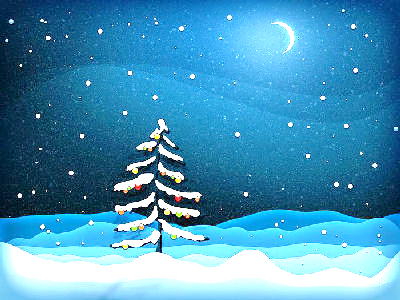 Spomladi do rožne cvetice,
poleti do zrele pšenice,
jeseni do polne police,
pozimi do snežne kraljice,
v knjigi do zadnje vrstice,
v življenju do prave resnice,
a v sebi – do rdečice
čez eno in drugo lice.A če ne prideš ne prvič, ne drugič
do krova in pravega kova
poskusi
vnovič
in zopet
in znova.(Tone Pavček)VSE DOBRO V LETU 2016!učenci in zaposleni OŠ Dobrepolje